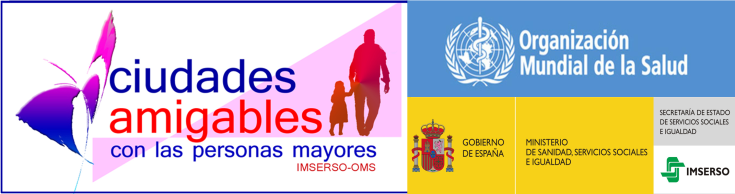 jornada formativa:“CÓMO SER UNA CIUDAD amigable con las personas mayores”12 de junio, 2014Imserso – Servicios CentralesAvda. de la Ilustración s/n. 28029 – MadridCONTEXTOLa Red Mundial de Ciudades y Comunidades Amigables con las Personas Mayores es un proyecto impulsado por la Organización Mundial de la Salud, destinado a crear entornos y servicios que promuevan y faciliten un envejecimiento activo y saludable.La OMS, consciente del progresivo envejecimiento de la población mundial, dirige este proyecto a todos los ayuntamientos interesados en fomentar el envejecimiento activo, que han decidido optimizar las condiciones de vida de las personas mayores en sus localidades, incorporando esta perspectiva en la planificación municipal.Este proyecto aborda de manera integral los aspectos que afectan al día a día de nuestros pueblos y ciudades y lo hace promoviendo la participación de las personas mayores, teniendo en cuenta sus necesidades, percepciones y opiniones a lo largo de todo el proceso de análisis y mejora del municipio y utilizando la metodología propuesta por la OMS para llevarlo a cabo.El Imserso, en virtud del Convenio de Colaboración firmado en 2012 con la OMS, es el Organismo encargado de promocionar y apoyar este proyecto en nuestro país. A través del Ceapat se proporciona información, asesoramiento, documentación y asistencia para facilitar el proceso de adhesión a la Red a las corporaciones municipales interesadas. Se puede encontrar toda la información en el Portal: www.ciudadesamigables.imserso.es.OBJETIVOSOfrecer información y orientación para facilitar el proceso de adhesión a la Red Mundial de Ciudades y Comunidades Amigables con las Personas Mayores y la adecuada puesta en marcha, desarrollo y evaluación del proyecto de Ciudades Amigables en los municipios interesados, tanto de ámbito urbano como rural.Mostrar las experiencias de participación en este Proyecto de diversos municipios, y facilitar el contacto y el intercambio de información entre los ayuntamientos adheridos a la Red y aquellos que están interesados en adherirse.DESTINATARIOS:Personal técnico de los Ayuntamientos adheridos a la Red Mundial de Ciudades y Comunidades Amigables con las Personas Mayores y de aquellos interesados en formar parte de esta Red. Así como representantes de las personas mayores (Consejos Municipales, organizaciones de mayores, …) con un papel fundamental en este Proyecto, tanto por su participación en el desarrollo, como por su capacidad para proponer e impulsar la adhesión de sus municipios a la Red. PROGRAMA PROVISIONAL9:00 – 9:30Acreditaciones 9:30 – 10:00Inauguración César Antón Beltrán, Director General del ImsersoGeoff Gree, Presidente del Grupo Asesor de la Red Mundial de Ciudades y Comunidades Amigables con las Personas Mayores de la OMSLuis Martín Pindado, Vice-presidente del Consejo Estatal de Personas MayoresRepresentante de la FEMP10:00 – 11:15Presentación general del Proyecto “Ciudades y Comunidades Amigables con las Personas Mayores”Papel de la OMS-Imserso y procedimiento de adhesión.Cristina Rodríguez-Porrero, Directora del Ceapat - ImsersoPapel de los AyuntamientosCarmen Rodríguez. Ayuntamiento de SantanderPerspectiva de las personas mayoresPaca Tricio. Directora Gerente de UDP (Unión Democrática de Pensionistas y Jubilados de España)Modera: Luis Álvarez, Grupo de Mayores de Telefónica y miembro del Consejo Estatal de Personas Mayores.Proyección vídeo “Ciudades Amigables con las Personas Mayores”11:15 – 11,45Pausa café11:45 – 12:30Metodología de participación de las personas mayores propuesta por la OMS mediante la organización de Grupos Focales Protocolo de actuación.Mª José Sánchez. Arquitecto Técnico del Ceapat - ImsersoProceso participativo - Grupos Focales.Eva Bunbury. Bunbury&AsociadosDesarrollo del Plan de Acción, implementación y evaluación.Marian Pérez de Albéniz. Ayuntamiento de BilbaoModera: Felipe Martín, representante de CEOMA (Confederación Española de Organizaciones de Mayores)12:30 – 13:00 Presentación, desarrollo y perspectivas de la Red Mundial de Ciudades Amigables con las Personas Mayores :Geoff Green, Presidente del Grupo Asesor de la Red Mundial de Ciudades y Comunidades Amigables con las Personas Mayores de la OMSPresenta: Mª Luz Cid, Coordinadora de Estudios y Apoyo Técnico, Imserso13:00 – 14:15Ppresentación de Buenas Prácticas de puesta en marcha y desarrollo del Proyecto de Ciudades y Comunidades Amigables con las Personas Mayores.Ayuntamiento de Manresa.Enric Roca, Coordinador del Programa de Gent Gran del Ayuntamiento de ManresaAyuntamiento de ZaragozaJavier Viela, Responsable de la Oficina del Mayor del Ayuntamiento de ZaragozaAyuntamiento de San Fernando de HenaresMarichu Calvo de Mora, Programa Intervención Socioeducativa del Ayuntamiento de San Fernando de Henares.Red extremeña en el ámbito ruralAlejandro Hernández, Fundación Maimona.Modera: Sònia Díaz Casado, Siena Cooperativa14:15hClausuraFrancisco Ferrándiz. Secretario General del Imserso